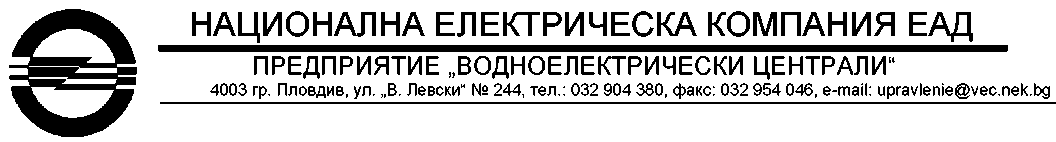 ТЕХНИЧЕСКА СПЕЦИФИКАЦИЯза доставкаОТНОСНО: Доставка на оборудване за ремонт на нивомерна система в апаратна камера на ВЕЦ „Мала църква“ВЪВЕДЕНИЕВЕЦ „Мала църква” е разположен в южната част на село Мала църква, в северните склонове на Рила планина и на 12 км от град Самоков.През 2019 година е изградена нова нивомерна система.ОБХВАТ НА ОБЩЕСТВЕНАТА ПОРЪЧКАДоставка на оборудване за ремонт на нивомерна система във ВЕЦ “Мала Църква”.СЪЩЕСТВУВАЩО ПОЛОЖЕНИЕНа 28.05.2022г. заради гръмотевична буря е повредено оборудване на интегрирана в системата за управление на ВЕЦ нивомерната система, която към момента е в неработещо състояние.ТЕХНИЧЕСКИ ИЗИСКВАНИЯ КЪМ ДОСТАВКАТАТехнически изисквания към доставените стоки, включително и качеството Технически изисквания към стокитеТехнически изисквания към маркировкатаМаркировката на оборудването трябва да е трайна, износоустойчива и да съдържа само международно приети символи.Технически изисквания към окомплектовка и опаковкаОпаковката да бъде отделна за всяка стока. Тя трябва да я предпази от увреждане по време на транспорта и да позволява съхраняването и при предписаните от производителя условия.Документация, представена с доставката – Декларации за съответствие, Декларация за произход, Гаранционна карта.Всички изискани документи да бъдат задължително преведени на български език.Технически изисквания към транспортиранетоСтоката трябва да бъде доставена в стандартна опаковка за този вид стока, съответстваща на техническата спецификация, вида и начина на транспортиране, която е подходяща да предпази стоката от повреди по време на транспортиране, товарене и разтоварване.Технически изисквания към обучение, монтаж и въвеждане в експлоатацияНеприложимо за предмета на поръчката. Изисквания към доставените стоки за опазване на околната среда и климатаНеприложимо за предмета на поръчката.Изисквания към доставяните стоки за осигуряване на здравословни и безопасни условия на трудНеприложимо за предмета на поръчката. 4.4	Гаранционен срок на доставените стоки и други гаранционни условияНе по-малко от 24 месеца, считано от датата на подписване на  двустранен приемо - предавателен протокол за извършената доставка, без забележи.УСЛОВИЯ ЗА ИЗПЪЛНЕНИЕ НА ПОРЪЧКАТАСрок, място и условия за доставкаСрок за доставка: не повече от 90 (деветдесет) календарни дни, считано от датата на получаване на възлагателно писмо от страна на Изпълнителя.Място за доставка: Централен склад на Предприятие ВЕЦ, гр. Пловдив, ул. „Васил Левски” 244.Контрол на доставка при получаването и	Приемането на изпълнението на всяка възложена дейност ще се извършва с 	приемо-предавателен протокол за изпълнение на поръчката без забележки, 	подписан от представители на ВЪЗЛОЖИТЕЛЯ и ИЗПЪЛНИТЕЛЯ.Други изискванияНеприложимо за предмета на поръчката “                                         № АртикулХарактеристики/стандартМяркаКоличе-ствоПрограмируем Логически Контролер (PLC S7-1200) с възможност за свободно програмиране и добавяне на модули с цифрови/аналогови входове и изходиDC/DC/RLY 14DI 10DO R 2AI 0-10V 2AO 0-20mA,  Захранващо наприжение: 20.4-28.8V DC, Program/data memory 100 KB, Ethernet interface TCP/IP, С инегриран web сървърброй1Разширителен модул за PLC S7-1200 цифрови входове/изходи DI/DO16 DI/16 DO, 16 DI 24 V DC, Sink/Source, 16 DO, transistor 0.5 Aброй1Разширителен модул   за PLC S7-1200 - аналогови входове AI4бр. аналогови входове,13bit, конфигируеми за ток и напрежение.брой1Разширителен модул за  PLC S7-300Цифров входен модул DI16 x 24VDC; групиране 16; входно забавяне прибл. 1.2..4.8ms фиксиране - вход тип 1 (IEC 61131); 20-пинов преден конекторброй2